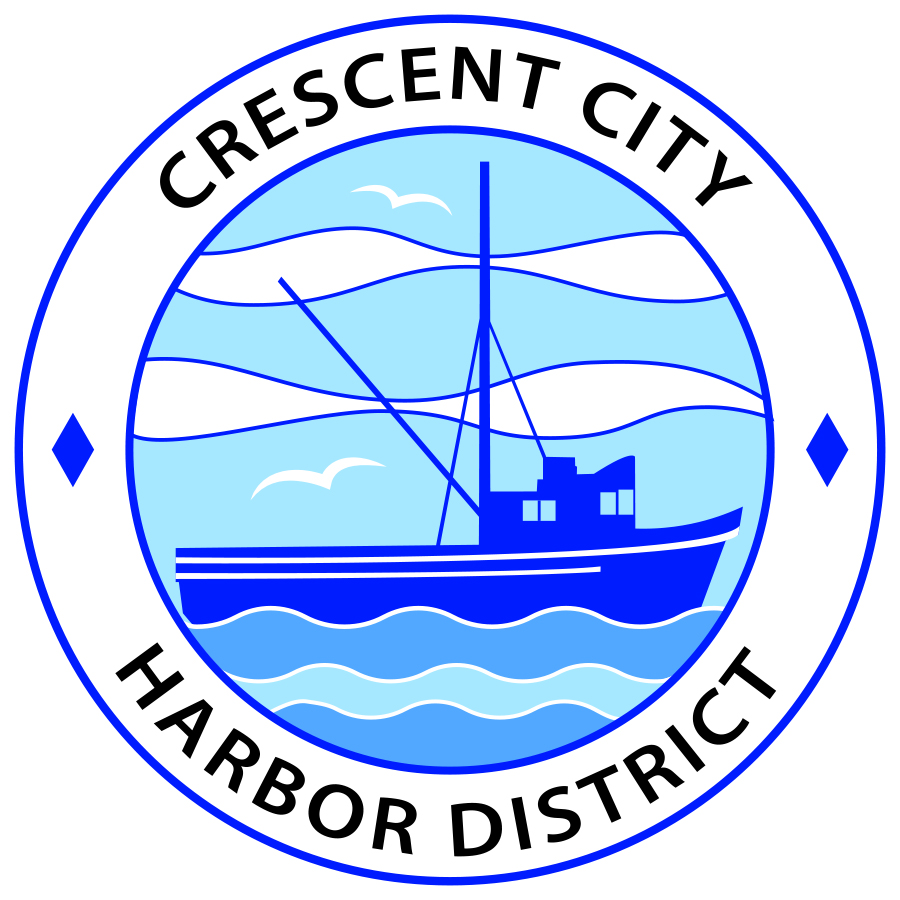 Board of Harbor Commissioners of the Crescent City Harbor DistrictRonald A. Phillips, President 		Patrick A. Bailey, Secretary   		James Ramsey, Commissioner	Brian L. Stone, Commissioner	Wes White, CommissionerAGENDABoard of Harbor Commissioners of the Crescent City Harbor DistrictAt the Harbor District Office meeting room101 Citizens Dock Road, Crescent City, California 95531 Regular  Meeting	                    Tuesday, January 17, 2017   	                      5:30 P.M.  5:30 p.m. The Board of Harbor Commissioners will meet in open session to discuss the following agenda items.Pledge of AllegiancePublic CommentPublic comments are welcomed and encouraged by the Board.  The President invites anyone in the audience to speak to the Board of Harbor Commissioners to identify themselves and the matter they wish to discuss.  The Harbor Commission will then determine if such matters should be discussed at this time or scheduled for a subsequent meeting.  As per the District’s bylaws, each speaker shall be limited to a maximum of three (3) minutes.Closed Session.  The Board of Harbor Commissioners will now meet in closed session to discuss the following item:(1)Pursuant to Government Code Section 54957 Performance evaluation of Crescent City 	Harbor District CEO      (2)PURSUANT TO GOVERNMENT CODE SECTION 54956.9 (d) (4) Anticipated Litigation:            	Crescent City Harbor DistrictReport out of Closed SessionConsent AgendaRequests to remove items from the Consent Agenda may be heard at this timeApproval of the warrant list since the January 3, 2017 Harbor Commission Special MeetingApproval of the minutes of the January 3, 2017 Harbor Commission Regular MeetingResolution 2017-001 authorizing a $2,000 increase to the CEO’s purchasing authority. Discuss the increase in purchasing authority and approve Resolution 2017-001Discussion of Amendment to As-Needed Engineering Consulting Services.  Extend the term of the existing consulting agreement between Stover Engineering and the Crescent City Harbor District.  Discuss and approve amendmentReview Non-binding Letter of Intent from Solar Power provider.  Discuss and approve as appropriateDiscussion concerning Request for Qualifications from Real Estate professionals.  Discuss requesting qualification from Realtors to assist Crescent City Harbor District in promoting lease properties at Harbor.  Direct staff to proceed accordingly.Discussion concerning ‘Friends of the Crescent City Harbor’ 501 c 3 organization.  Discuss Nonprofit Board composition, Mission and Vision of the nonprofit, questionnaire for potential ‘Friends of the Crescent City Harbor’ Board Members.  Discussion concerning naming of the RV facility at the corner of Anchor and Starfish Ways.  Discuss potential names for the facility and select appropriate names so that staff can research availability of domain names Commissioner Reports. Reports from Commissioners who represent the Harbor District on the Chamber of Commerce, Tri-Agency, Inter Governmental Relations Committee, Harbor Safety Committee and any other civic or community groups and from any current ad hoc committees CEO Report. Report on current and planned itemsBoard Comments. The Agenda allows Board of Harbor Commission members the opportunity to discuss items of general interest, provide a reference or other resource to staff and to ask for clarification or request staff to report to the Board on certain mattersAdjournment*** Adjournment to the Board of Harbor Commissioners meeting scheduled for Tuesday, February 7, 2017 at 5:30 P.M. at the Harbor District Office, 101 Citizens Dock Road, Crescent City, California.  